Prénom Nom MANAGEMENT CULTUREL514 333-33331212, rue St-Denis, app.555 Montréal (Québec) H2T 4Z4prenom.nom@hec.ca – www.linkedin.com/in/prenom.nomLangues : français, anglaisSOMMAIRE		Compétences de pointe en gestion événementielle : supervision et coaching d’équipes, gestion de budget et planification, organisation et mise en œuvre des différentes étapes logistiques de projet artistique Gestion des médias sociaux : analyse des données sur les retombées des projets – statistiques d’affluence, rédaction Web et veille stratégique en marketing relationnel Rédaction de demandes de financement et de documentation de clôture à l’attention des bailleurs de fonds et des partenairesDéveloppement d’affaires de partenariats et développement de l’auditoireCONNAISSANCES INFORMATIQUES ET WEB	Instagram, Facebook, Twitter, Wix, WordPress Cyberimpact, Mail Chimp, Photoshop, PublisherMS Office (Word, Excel, Power Point) et FilemakerFORMATION		Diplôme d’études supérieures spécialisées (DESS) - Gestion des organismes culturels   	         Mai 20XXHEC Montréal                                                                                         	            (date prévue)Cours pertinents : ManagementGestion de projetMarketing des entreprises culturellesGestion des opérations et de la logistique  Gestion comptable dans les entreprises artistiquesBaccalauréat en Art (B.A.) -  Histoire de l’art	20XXUniversité de Montréal 	 EXPÉRIENCE ET PROJET EN GESTION DES ORGANISMES CULTURELS	Conseiller en restructuration financière (stagiaire)                                                        	                                                20XXStudio d’enregistrement ABC, Montréal Analyser le fonctionnement et la structure financière et comptable de l’entrepriseProposer un plan de restructuration orienté sur les besoins en matière de financement et de croissance de l’organismeRéalisation : Élaboration d’outils de demande de subventions qui ont permis l’obtention de cinq nouveaux partenaires d’affaires en moins de 4 moisCoordonnateur de projets artistiques (stagiaire) 	20XX-20XXThéâtre XYZ, Montréal	             Planifier, organiser et mettre en œuvre les activités promotionnelles : prospection de clientèle, lancement de campagnes de promotion des servicesCréer, développer des stratégies de marketing et gérer le contenu d’un site Web et des réseaux sociauxRéalisation : Initiation et gestion d’une veille stratégique afin d'anticiper l’évolution des outils de communication utilisés pour l’acquisition de nouveaux auditoiresOptimisation des stratégies de campagnes en marketing relationnel sur Facebook résultant en une augmentation de 10 % de la clientèle « jeune public »AUTRES EXPÉRIENCES DANS LE MILIEU CULTUREL  		Recherchiste / Rédacteur (Pigiste)	20XX-20XXRadio ABC, MontréalRecueillir les informations locales, nationales et internationales par des entrevues, des enquêtes ou des observations et rédiger des contenus à des fins de publicationRecevoir, analyser et vérifier les nouvelles et d’autres textes pour en évaluer l'exactitudeTraduire des informations pour rédiger des contenus à des fins de publication sur le Web Régisseur et assistant-metteur en scène (Pigiste)	20XX-20XXCirque XYZ, Vancouver, Calgary, Québec Comédie ABC, MontréalPetit théâtre AAA, BoisbriandAssister le metteur en scène dans la gestion des équipes de travail multidisciplinaires et multiculturelles (sonorisateur et éclairagistes, scénographe, compositeurs, artistes, chorégraphe)Assurer la logistique complète des projets (gestion des horaires, des hébergements, des coulisses et des loges)Orchestrer le spectacle et assurer la régie complète : rester proactif et anticiper les risques, trouver des solutions rapidement lors de situations critiques pendant les spectaclesRéalisations d’envergure :Cirque XYZ : Gestion de deux tentes artistiques qui abritent plus de 40 artistes de cirques de tous âges et toutes nationalités. Planification et coordination des répétitions et intégration les nouveaux artistes. Prise en charge de la logistique des déplacements des tentes et du matériel d’une ville à l’autreComédie ABC : Gestion des communications et des suivis entre la direction, les collaborateurs et les équipes internes lors de la tournée pancanadienne. Gestion et intégration optimale des 80 artistes invités (horaires, hébergements et répétitions)Bénévolat et Implication	Réalisateur vidéo	20XXAteliers spectacles estivaux du théâtre de marionnettes pour enfants XYZ, MontréalDéfinir le projet et gérer les séquences de tournageChoisir les installations et gérer les équipements nécessairesEffectuer le montage vidéoIntérêts	 Photographie professionnelle, vidéo, passionnée de la musique classique, cyclotourisme et kayak de mer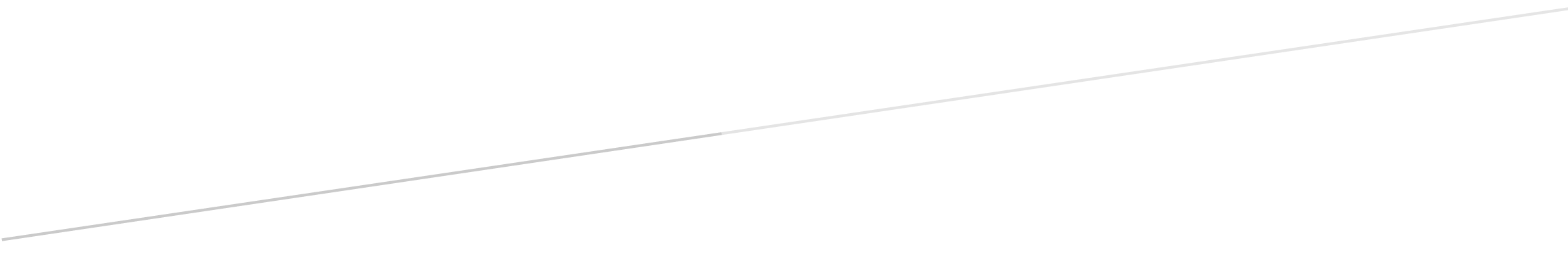 